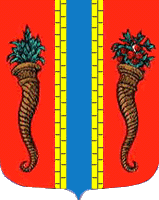 Администрация Новоладожского городского поселенияПОСТАНОВЛЕНИЕ«  12  »     августа  .                                                                               № 479О   внесении    изменений   в   персональный   составчленов комиссии по  предупреждению и ликвидациичрезвычайных   ситуаций   и  обеспечению пожарной безопасности МО Новоладожское городское поселениеВ связи с переходом некоторых членов комиссии по предупреждению и ликвидации чрезвычайных ситуаций и обеспечению пожарной безопасности МО Новоладожское городское поселение и безопасности людей на водных объектах на другую работу, не связанную с жизнеобеспечением населения и обеспечением безопасности людей на воде, а также в целях повышения эффективности работы комиссии ПОСТАНОВЛЯЮ:	1. Исключить из состава комиссии по предупреждению и ликвидации чрезвычайных ситуаций и обеспечению пожарной безопасности муниципального образования Новоладожское городское поселение  председателя комиссии Рогачёва С.В..	2. Включить в состав комиссии по  предупреждению и ликвидации чрезвычайных ситуаций, обеспечению пожарной безопасности и безопасности людей на водных объектах МО Новоладожское городское поселение Короля Андрея Петровича – заместителя главы администрации МО Новоладожское городское поселение, с исполнением обязанностей п. 1 «Распределения обязанностей  между членами комиссии по предупреждению и ликвидации чрезвычайных ситуаций и обеспечению пожарной безопасности администрации Новоладожского городского поселения».	3. Постановление вступает в силу с момента его подписания.	4. Контроль исполнения постановления оставляю за собой.	.Глава администрации                                                                           О.С. Баранова